ATIVIDADE DE INGLÊS - 5º ANO – 14/06 A 18/06.Catanduvas, June 14th 2021Today is Monday Luke’s busy day – Dia agitado de LukeObserve as imagens e complete as frases com as ações da rotina e com as horas. Desenhe os ponteiros que estão faltando no relógio de acordo com a frase. Pinte.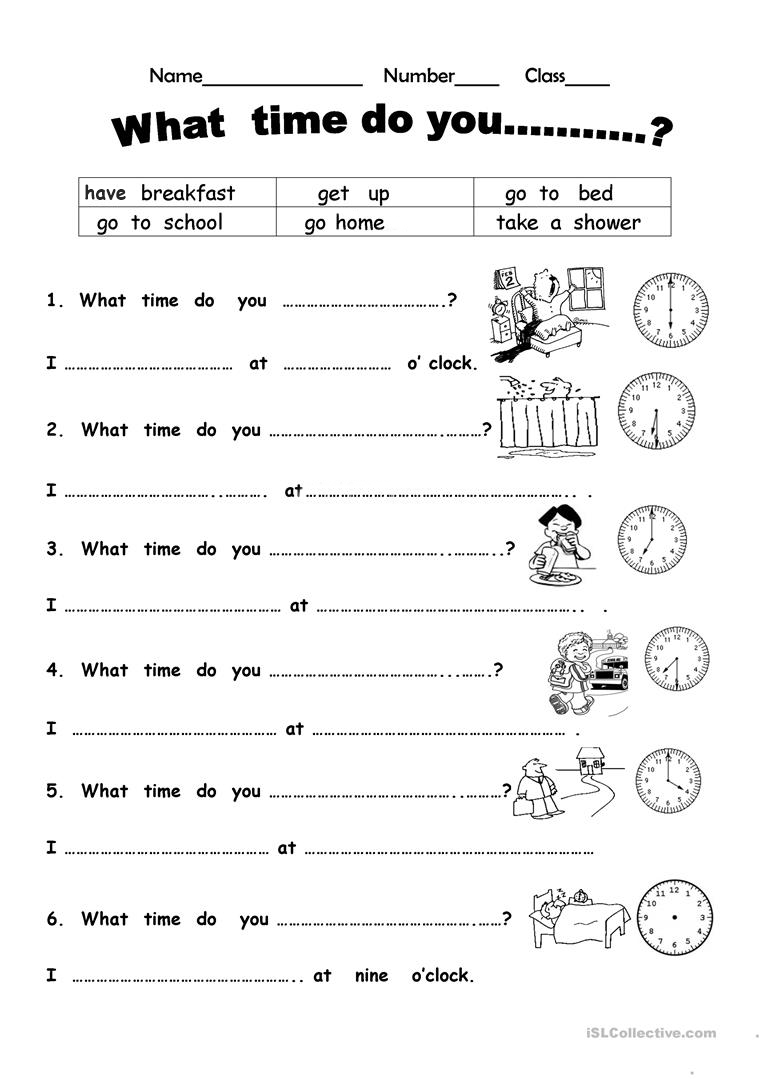 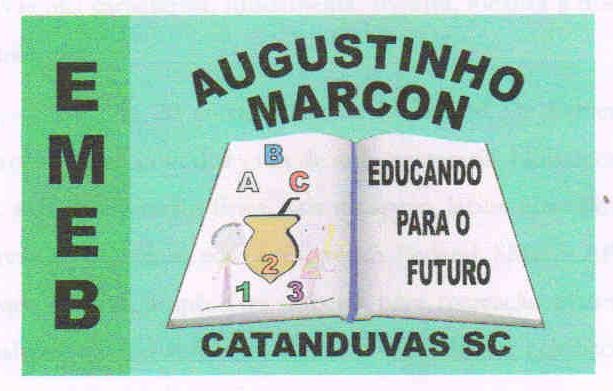 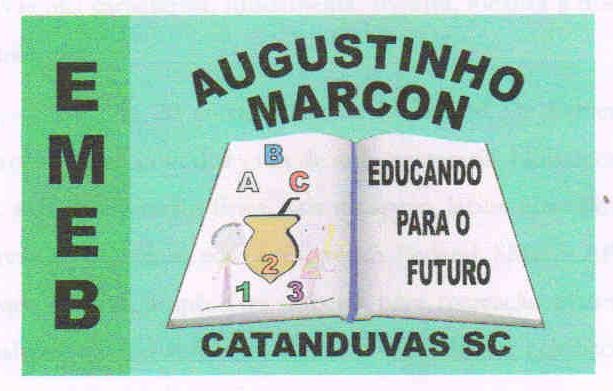 Escola Municipal de Educação Básica Augustinho Marcon. Catanduvas, junho de 2021.Diretora: Tatiana Bittencourt Menegat.Assessora Técnica Pedagógica: Maristela Apª. Borella Baraúna. Assessora Técnica Administrativa: Margarete Petter Dutra.Professora: Jaqueline Demartini. Aluno:........................................................Disciplina: Inglês